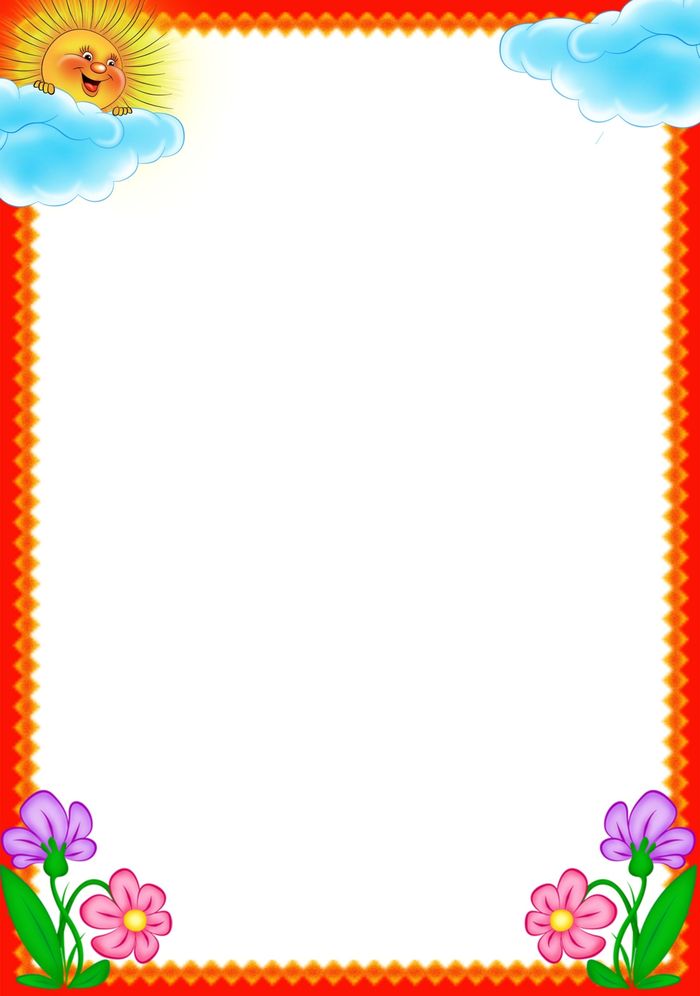      МДОУ «Детский сад № 21» города ЯрославляГАЗЕТАДЛЯ   ЛЮБОЗНАТЕЛЬНЫХРОДИТЕЛЕЙ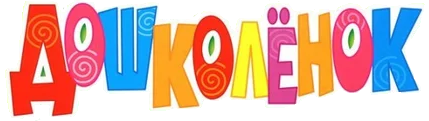 Выпуск № 11,Октябрь 2020гПодготовили: Каталевская Е.В.                         Соколова М.М.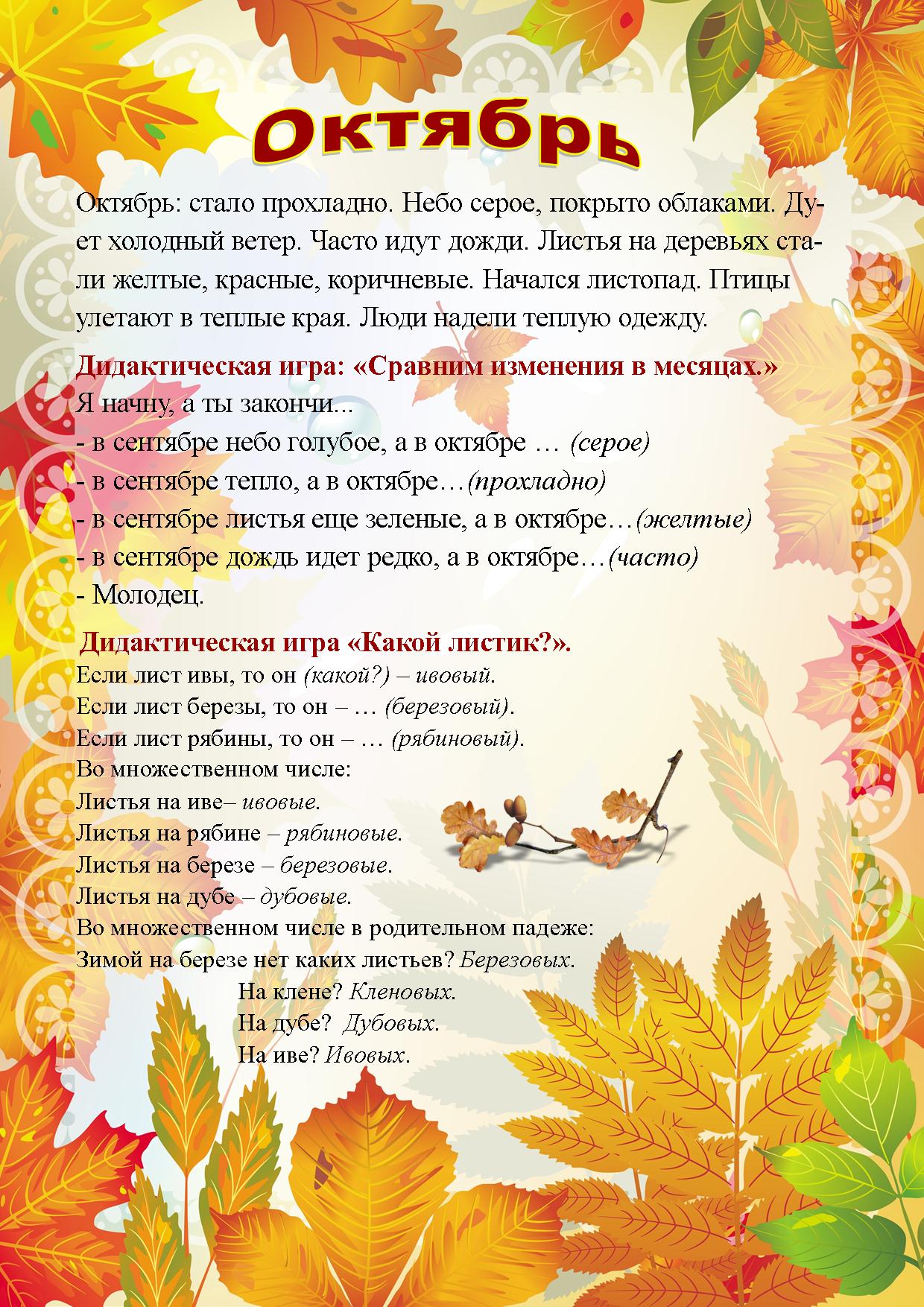 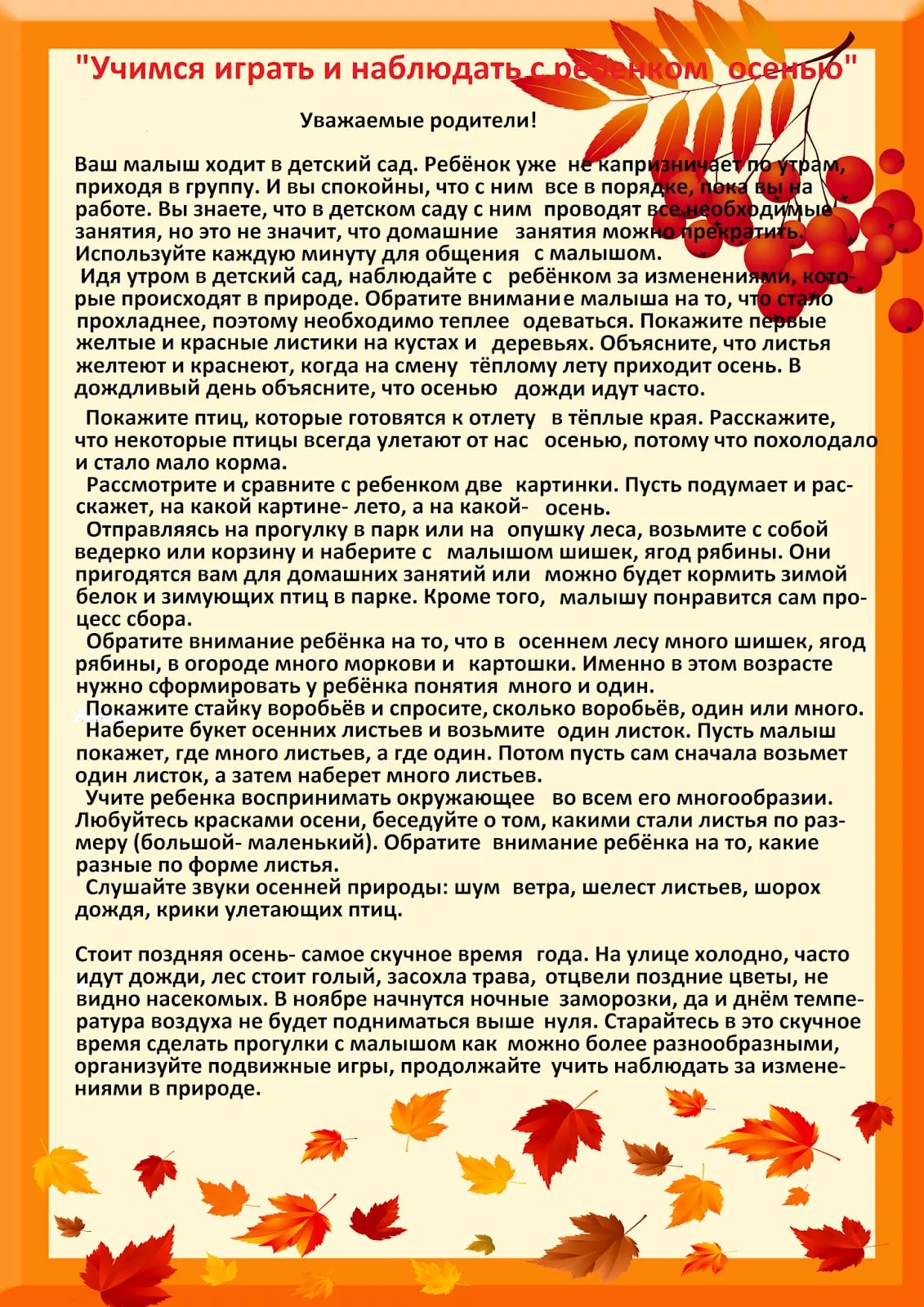 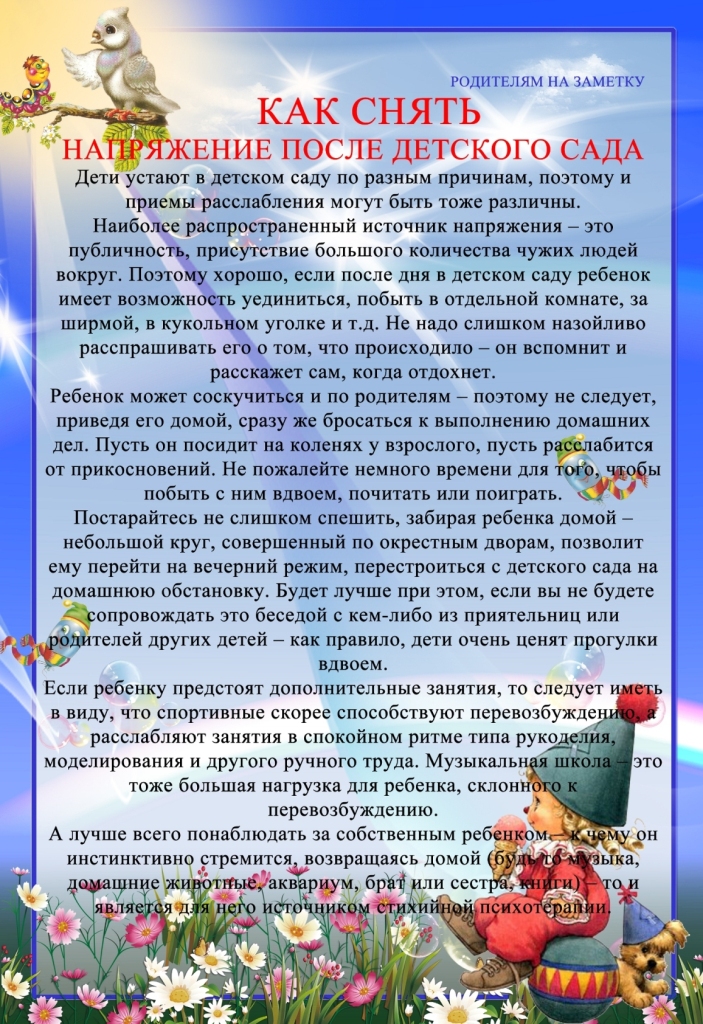 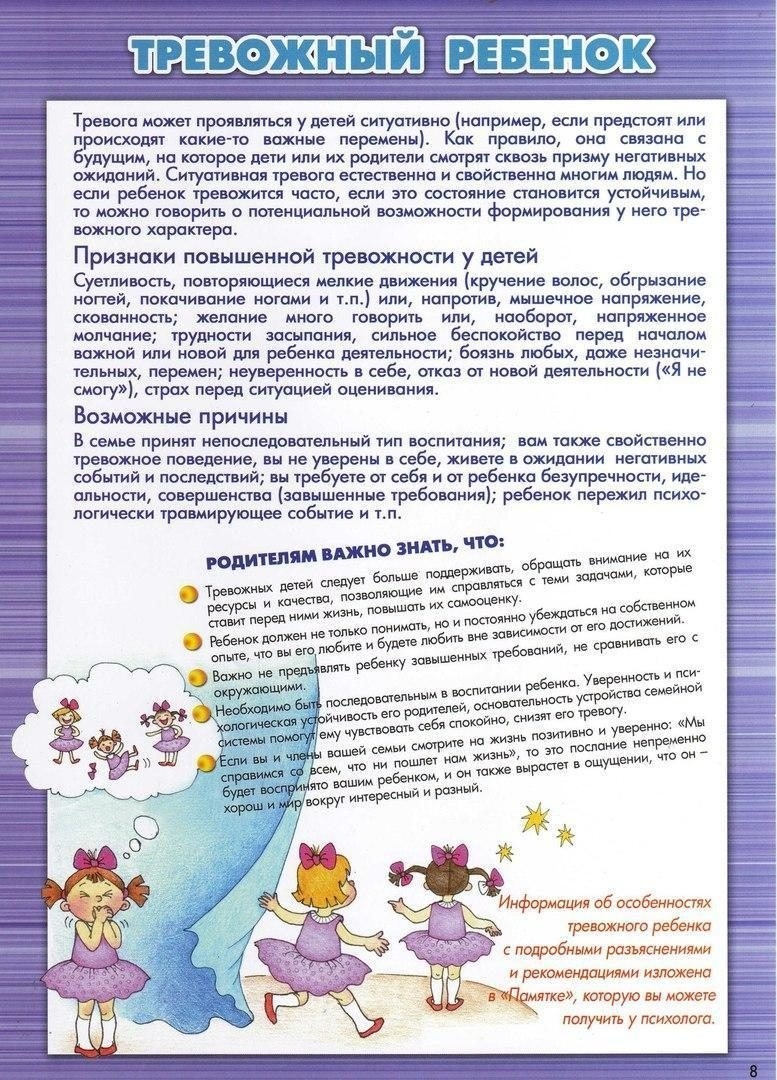 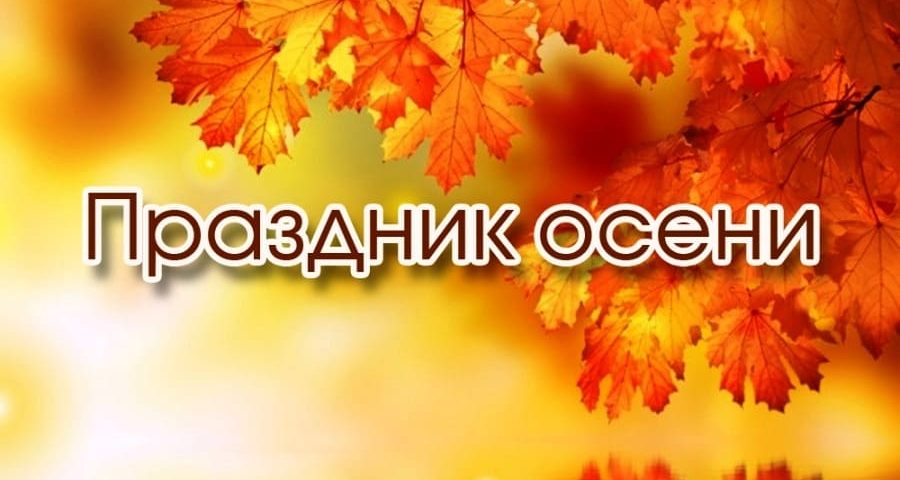 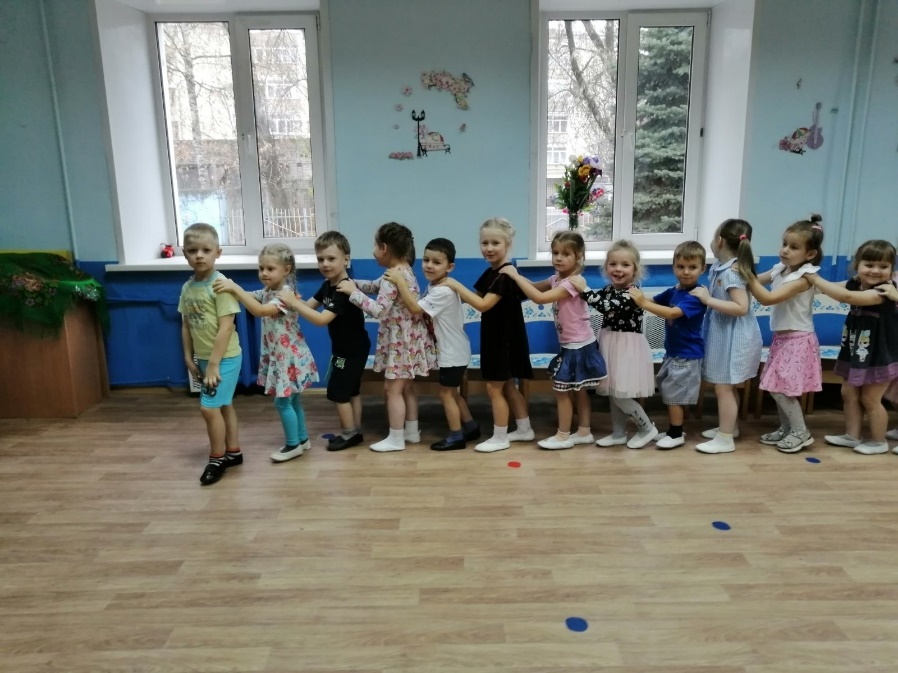 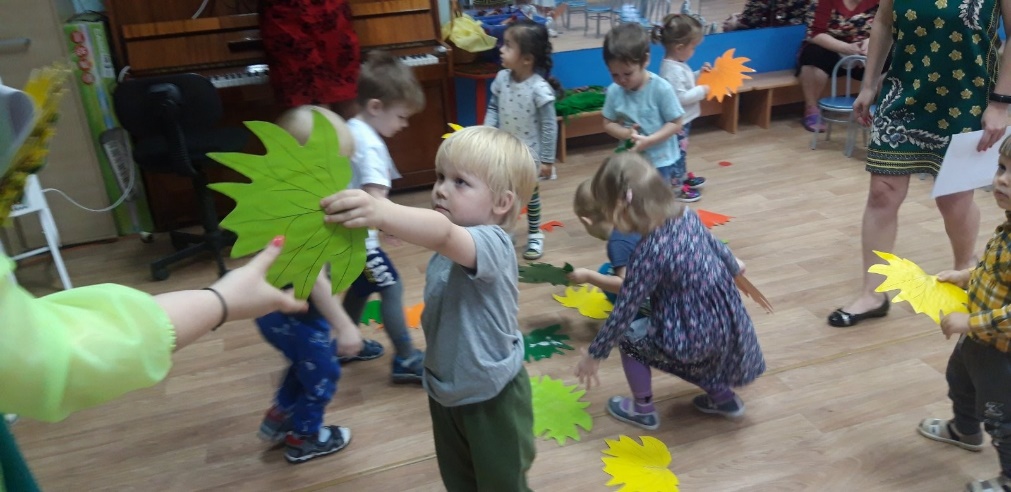 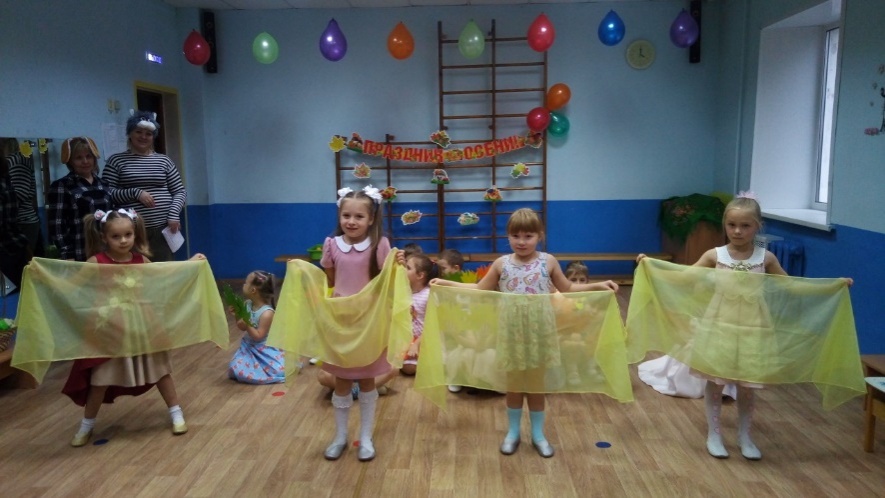 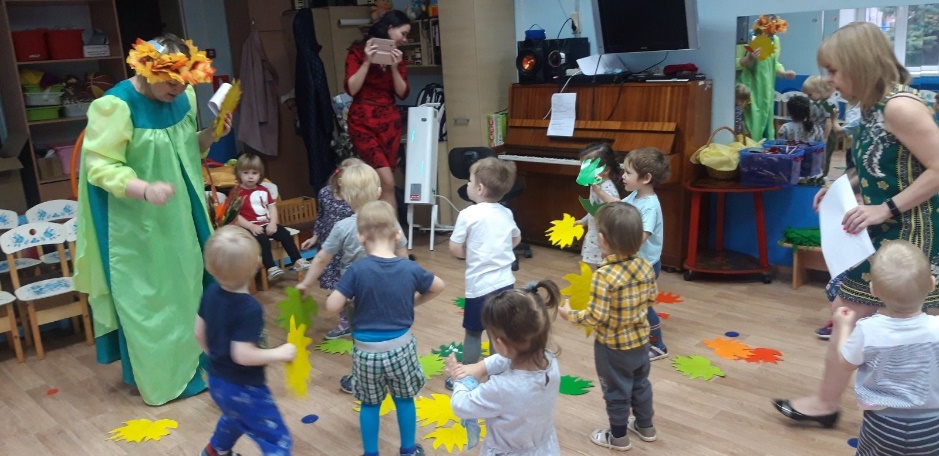 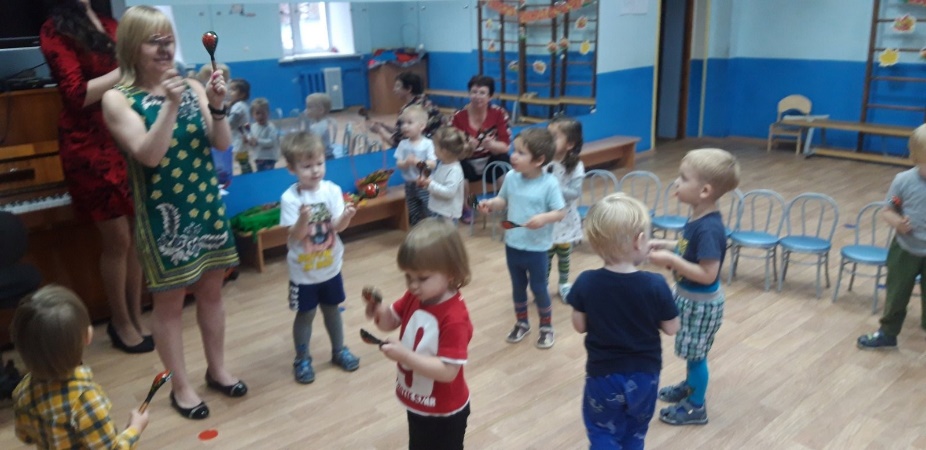 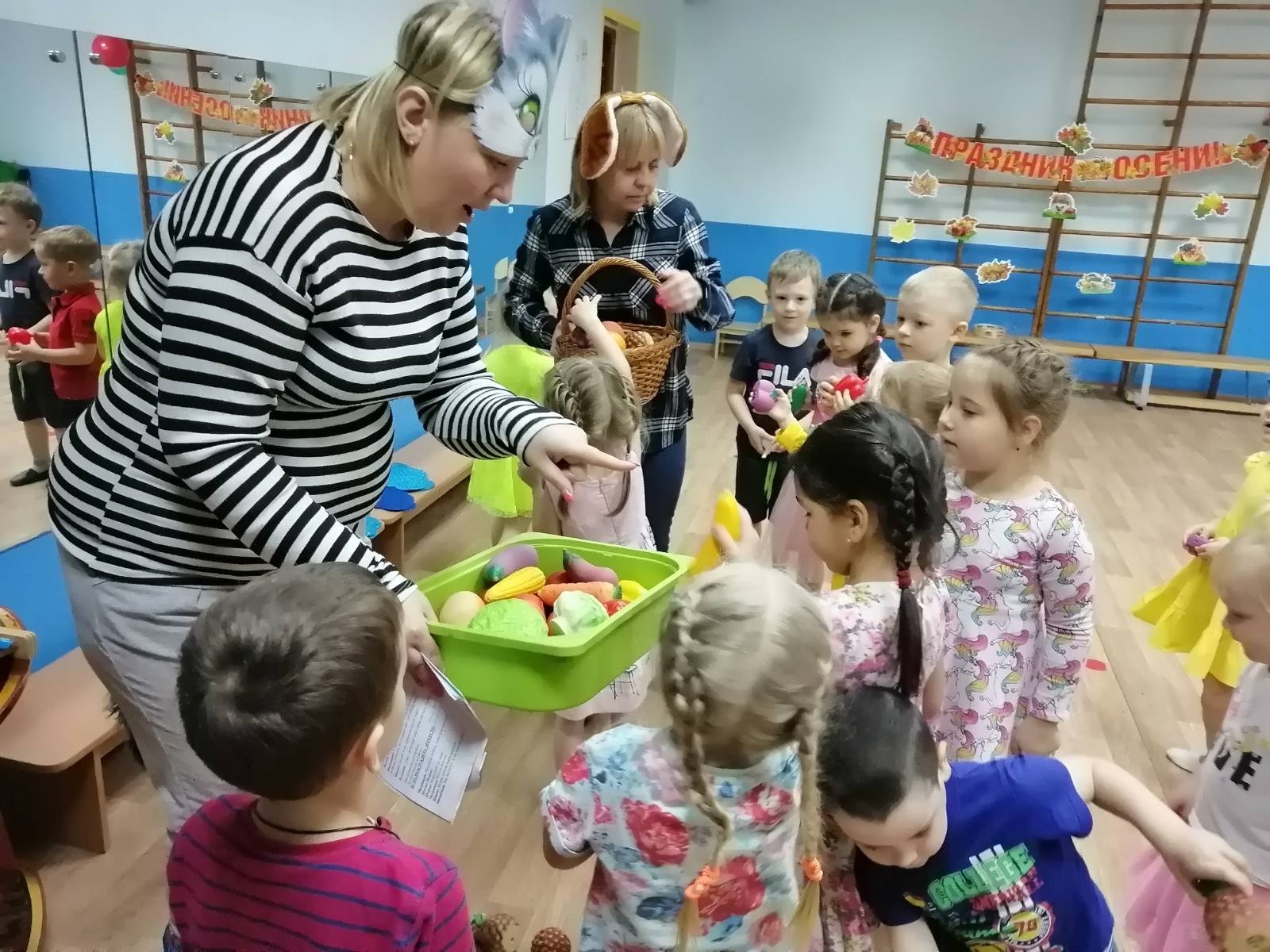 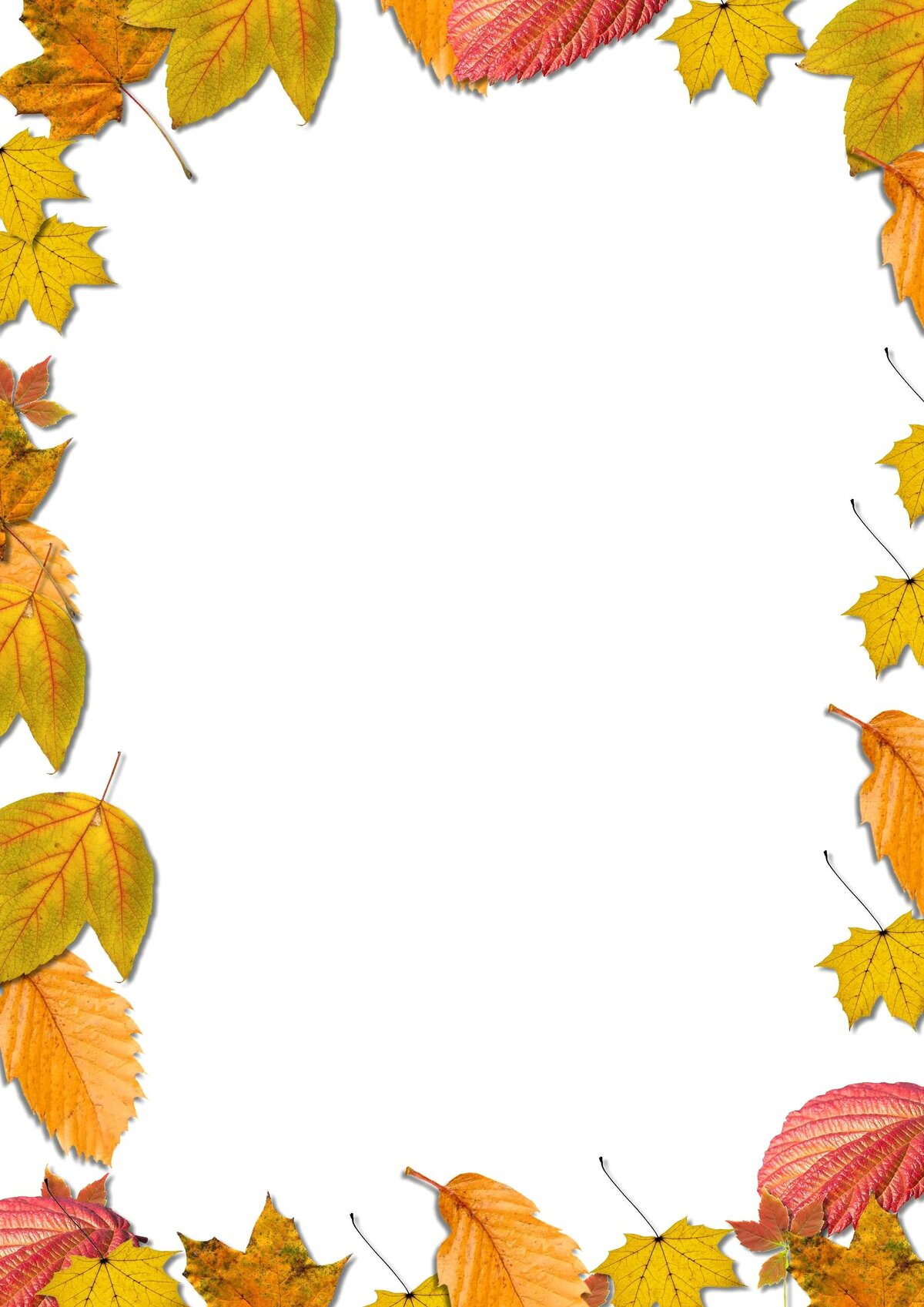 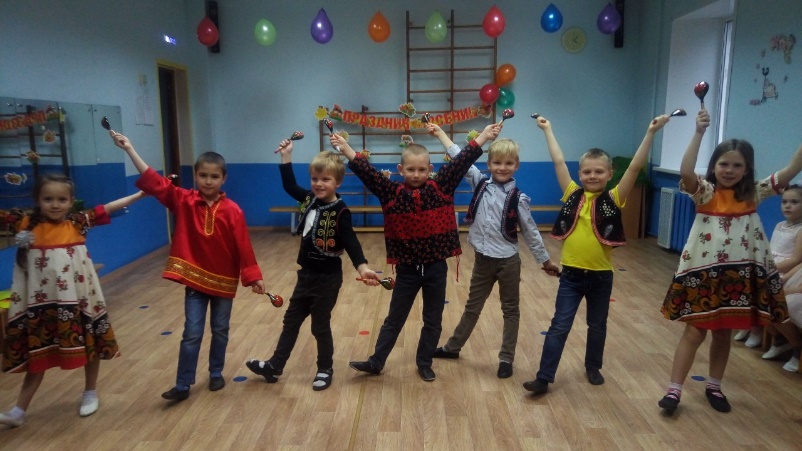 